?АРАР	                                                     ПОСТАНОВЛЕНИЕ«01» декабрь 2017 йыл	№40/2	      «01» декабря 2017 годаПоложение о порядке размещения сведений о доходах, расходах, об имуществе и обязательствах имущественного характера муниципальных служащих в Республике Башкортостан (далее - муниципальные служащие), их супруг (супругов) и несовершеннолетних детей на официальном сайте Администрации сельского поселения Мерясовский сельсовет муниципального района Баймакский район РБ, а также предоставления этих сведений общероссийским, республиканским и соответствующим муниципальным средствам массовой информации  для опубликования в связи с их запросамиВ соответствии с Федеральным законом от 25.12.2008 № 273-ФЗ «О противодействии коррупции», Указом Президента Российской Федерации от 08.07.2013 № 613 «Вопросы противодействия коррупции», Законом Республики Башкортостан от 18.03.2005 № 162-3 «О местном самоуправлении в Республике Башкортостан», Законом Республики Башкортостан 16.07.2007 № 453-3 «О муниципальной службе в Республике Башкортостан», Указом Президента РБ от 20.01.2014 № УП-11 «Об утверждении Положения о порядке размещения сведений о доходах, расходах, об имуществе и обязательствах имущественного характера отдельных категорий лиц и членов их семей на официальных сайтах государственных органов Республики Башкортостан и государственных учреждений Республики Башкортостан и предоставления этих сведений средствам массовой информации для опубликования», Администрация сельского поселения Мерясовский сельсовет муниципального района Баймакский район Республики БашкортостанПОСТАНОВЛЯЕТ:1. 	Утвердить положение о порядке размещения сведений о доходах, расходах, об имуществе и обязательствах имущественного характера муниципальных служащих в Республике Башкортостан (далее - муниципальные служащие), их супруг (супругов) и несовершеннолетних детей на официальном сайте Администрации сельского поселения Мерясовский сельсовет муниципального района Баймакский район РБ, а также предоставления этих сведений общероссийским, республиканским и соответствующим муниципальным средствам массовой информации для опубликования в связи с их запросами согласно приложению к настоящему постановлению.2. 	Контроль за исполнением настоящего постановления оставляю за собой.Глава сельского поселенияМерясовский сельсовет							Т.М.ХафизоваПриложение Положение о порядке размещения сведений о доходах, расходах, об имуществе и обязательствах имущественного характера муниципальных служащих в Республике Башкортостан (далее - муниципальные служащие), их супруг (супругов) и несовершеннолетних детей на официальном сайте Администрации сельского поселения Мерясовский сельсовет муниципального района Баймакский район РБ, а также предоставления этих сведений общероссийским, республиканским и соответствующим муниципальным средствам массовой информации  для опубликования в связи с их запросами1. Настоящее Положение определяет порядок размещения сведений о доходах, расходах, об имуществе и обязательствах имущественного характера муниципальных служащих в Республике Башкортостан (далее - муниципальные служащие), их супруг (супругов) и несовершеннолетних детей (далее - сведения о доходах, расходах, об имуществе и обязательствах имущественного характера) на официальном сайте Администрации сельского поселения Мерясовский сельсовет муниципального района Баймакский район РБ, а также предоставления этих сведений общероссийским, республиканским и соответствующим муниципальным средствам массовой информации (далее - средства массовой информации) для опубликования в связи с их запросами.2. На официальном сайте Администрации сельского поселения Мерясовский сельсовет муниципального района Баймакский район РБ размещаются и средствам массовой информации предоставляются для опубликования следующие сведения о доходах, расходах, об имуществе и обязательствах имущественного характера:а) перечень объектов недвижимого имущества, принадлежащих муниципальному служащему, его супруге (супругу) и несовершеннолетним детям на праве собственности или находящихся в их пользовании, с указанием вида, площади и страны расположения каждого из них;б) перечень транспортных средств с указанием вида и марки, принадлежащих на праве собственности муниципальному служащему, его супруге (супругу) и несовершеннолетним детям;в) декларированный годовой доход муниципального служащего, его супруги (супруга) и несовершеннолетних детей;г) сведения об источниках получения средств, за счет которых муниципальным служащим, его супругой (супругом) и (или) несовершеннолетними детьми в течение календарного года, предшествующего году представления сведений (далее - отчетный период), совершены сделки по приобретению земельного участка, другого объекта недвижимого имущества, транспортного средства, ценных бумаг, акций (долей участия, паев в уставных (складочных) капиталах организаций), если общая сумма таких сделок превышает общий доход данного лица и его супруги (супруга) за три последних года, предшествующих отчетному периоду.2.1	Официальный сайт Администрации сельского поселения Мерясовский сельсовет муниципального района Баймакский район РБ в телекоммуникационной сети «Интернет» имеет адрес: http://meryas.ru// .3. В размещаемых на официальных сайтах и предоставляемых средствам массовой информации для опубликования сведениях о доходах, расходах, об имуществе и обязательствах имущественного характера запрещается указывать:а) иные сведения (кроме указанных в пункте 2 настоящего Положения) о доходах, расходах муниципального служащего, его супруги (супруга) и несовершеннолетних детей, об имуществе, принадлежащем на праве собственности названным лицам, и об их обязательствах имущественного характера;б) персональные данные супруги (супруга), детей и иных членов семьи муниципального служащего;в) данные, позволяющие определить место жительства, почтовый адрес, телефон и иные индивидуальные средства коммуникации муниципального служащего, его супруги (супруга), детей и иных членов семьи;г) данные, позволяющие определить местонахождение объектов недвижимого имущества, принадлежащих муниципальному служащему, его супруге (супругу), детям, иным членам семьи на праве собственности или находящихся в их пользовании;д) информацию, отнесенную к государственной тайне или являющуюся конфиденциальной.4. Сведения о доходах, расходах, об имуществе и обязательствах имущественного характера, указанные в пункте 2 настоящего Положения, за весь период замещения муниципальным служащим должностей, замещение которых влечет за собой размещение его сведений о доходах, расходах, об имуществе и обязательствах имущественного характера, а также сведения о доходах, расходах, об имуществе и обязательствах имущественного характера его супруги (супруга) и несовершеннолетних детей находятся на официальном сайте того органа, в котором служащий замещает должность, и ежегодно обновляются в течение 14 рабочих дней со дня истечения срока, установленного для их подачи.5. Размещение на официальном сайте Администрации сельского поселения Мерясовский сельсовет муниципального района Баймакский район РБ сведений о доходах, об имуществе и обязательствах имущественного характера, указанных в пункте 2 настоящего Положения, обеспечивается кадровыми службами соответствующих органов местного самоуправления.6. Управляющий делами Администрации сельского поселения Мерясовский сельсовет муниципального района Баймакский район РБ:а) в 3-дневный срок со дня поступления запроса от средства массовой информации сообщают о нем муниципальному служащему, в отношении которого поступил запрос;б) в 7-дневный срок со дня поступления запроса от средства массовой информации обеспечивают предоставление ему сведений, указанных в пункте 2 настоящего Положения, в том случае, если запрашиваемые сведения отсутствуют на официальном сайте.7. Управляющий делами Администрации сельского поселения Мерясовский сельсовет муниципального района Баймакский район РБ как ответственное лицо несет в соответствии с законодательством Российской Федерации ответственность за несоблюдение настоящего Положения, а также за разглашение сведений, отнесенных к государственной тайне или являющихся конфиденциальными.БАШ?ОРТОСТАН РЕСПУБЛИКА№Ы БАЙМА? РАЙОНЫ МУНИЦИПАЛЬ  РАЙОНЫНЫ* МЕР»( АУЫЛ СОВЕТЫ АУЫЛ  БИЛ»М»№ЕХАКИМИ»ТЕ453660,Баш7ортостан Республика3ы,Байма7 районы, Мер29 ауылы, А.Игебаев урамы, 1Тел. 8(34751) 4-28-44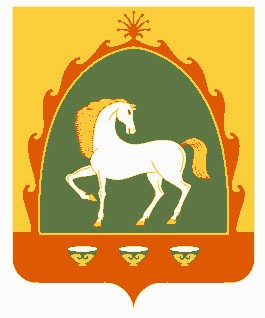 РЕСПУБЛИКА БАШКОРТОСТАНАДМИНИСТРАЦИЯСЕЛЬСКОГО ПОСЕЛЕНИЯ МЕРЯСОВСКИЙ СЕЛЬСОВЕТМУНИЦИПАЛЬНОГО РАЙОНАБАЙМАКСКИЙ РАЙОН453660, Республика Башкортостан,Баймакский  район, с.Мерясово, ул.А.Игибаева,1          Тел. 8(34751)4-28-44